Lesson 1 - Exploring the CEGC 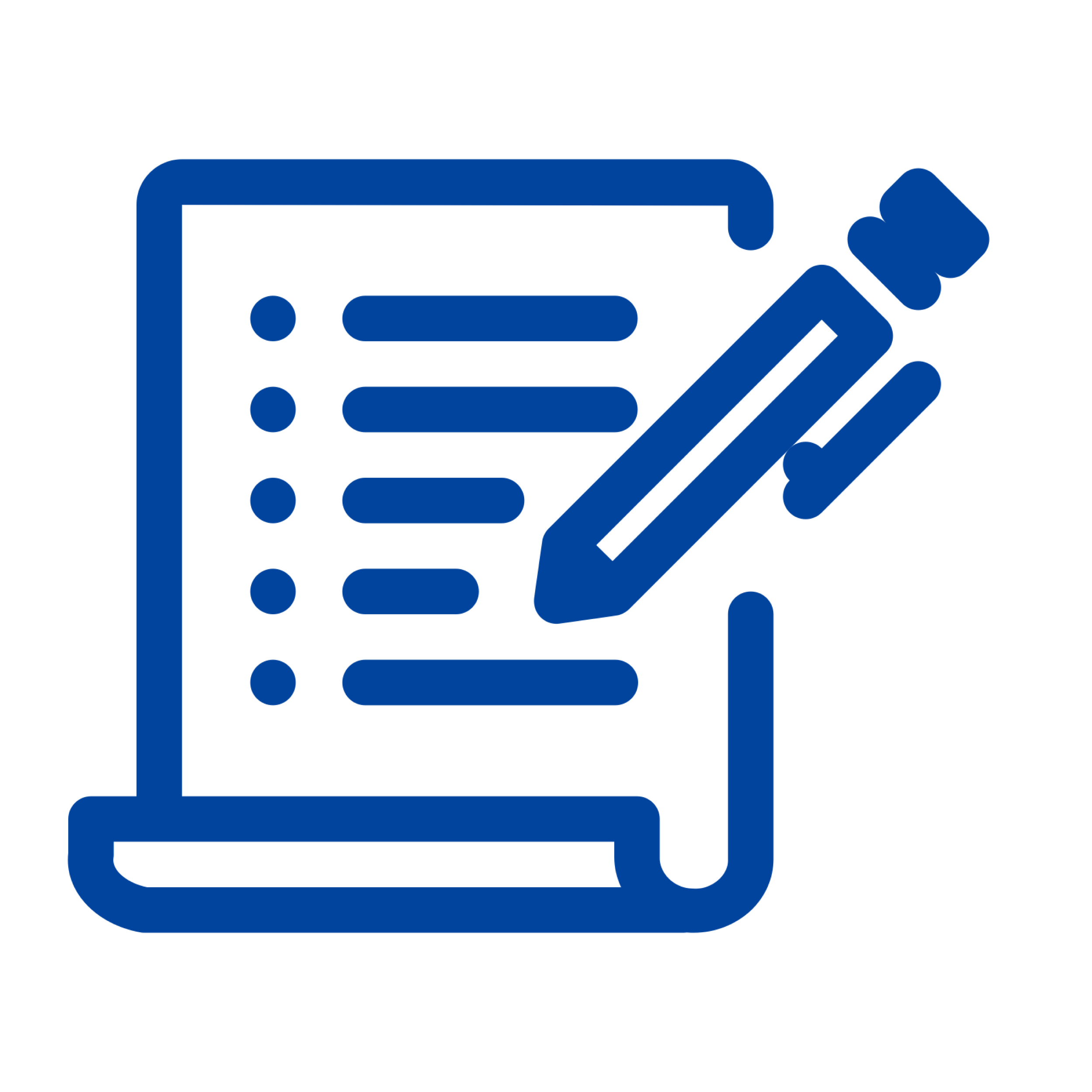 Activity WorksheetAfter reviewing the Canadian Engineering Grand Challenges introductory material and videos, reflect on the following questions. Which of the CEGC is most meaningful to you personally? What makes it meaningful?What are your top two takeaways from the Introduction to CEGC videos?